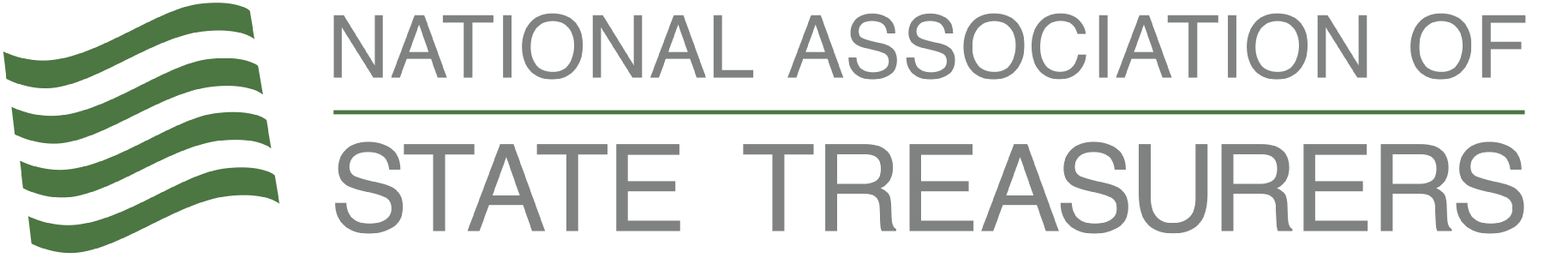 ABLE AGE ADJUSTMENT ACT REINTRODUCTION SOCIAL COPY
Today, we celebrate the reintroduction of the #ABLEAge Adjustment Act (S.331/H.R.1219) Check out the @StateTreasurers toolkit to help advocate for the passage of this important piece of legislation. nast.org/able-act/ 
#ABLEtoSaveOver 82K Americans with disabilities are currently savings with ABLE accounts, and many more could have the chance to do the same thanks to @SenBobCasey’s re-introduction of the ABLE Age Adjustment Act. Learn more and help advocate for #ABLEAge: nast.org/able-act/We applaud @SenBobCasey for reintroducing the ABLE Age Adjustment Act, which could give millions of additional Americans with disabilities the chance to achieve financial security. Help us spread the word about #ABLEAge. +Link to State or National ABLE video
The reintroduction of the #ABLEAge Adjustment Act brings us one step closer to expanding this important program to millions of additional Americans with disabilities. Learn more and help advocate for #ABLEAge: nast.org/able-act/Today we celebrate the reintroduction of the ABLE Age Adjustment Act, which would ensure millions more Americans with disabilities have an opportunity to achieve financial security. Learn more and help advocate for #ABLEAge: nast.org/able-act/ 
#ABLEtoSaveLiving with a disability comes with additional cost. Passing the #ABLEAge Adjustment Act, which was reintroduced today, will empower Americans with disabilities to save for their futures. Learn more: https://nast.org/able/ #ABLEtoSave+Link to State or National ABLE video